МУНИЦИПАЛЬНОЕ ОБРАЗОВАНИЕ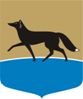 ГОРОДСКОЙ ОКРУГ ГОРОД СУРГУТДУМА ГОРОДА СУРГУТАРЕШЕНИЕПринято на заседании Думы 15 февраля 2018 года№ 228-VI ДГО внесении изменений в решение Думы города от 31.05.2011 
№ 45-V ДГ «Об определении размеров и условий оплаты труда Председателя Контрольно-счётной палаты города Сургута»В связи с вступлением в силу решений Думы города от 02.11.2017 
№ 186-VI ДГ «О внесении изменений в решение Думы города от 07.10.2008 
№ 440-IV ДГ «О Положении о размерах денежного содержания лиц, замещающих муниципальные должности, и лиц, замещающих должности муниципальной службы в органах местного самоуправления муниципального образования городской округ город Сургут», от 02.11.2017 № 187-VI ДГ 
«О внесении изменений в решение Думы города от 07.10.2008 № 441-IV ДГ «О Положении о порядке и условиях выплаты премий, денежного поощрения по результатам работы за квартал (год), материальной помощи 
и единовременной выплаты при предоставлении ежегодного оплачиваемого отпуска лицам, замещающим муниципальные должности, и лицам, замещающим должности муниципальной службы в органах местного самоуправления муниципального образования городской округ город Сургут», от 02.11.2017 № 188-VI ДГ «О внесении изменений в решение Думы города от 07.10.2009 № 617-IV ДГ «О Положении о порядке и условиях установления ежемесячных выплат лицам, замещающим должности муниципальной службы в органах местного самоуправления городского округа город Сургут», от 02.11.2017 № 189-VI ДГ «О внесении изменений 
в решение Думы города от 29.04.2009 № 549-IV ДГ «Об утверждении Положения о критериях оценки эффективности и результативности деятельности муниципальных служащих органов местного самоуправления 
в целях начисления отдельных выплат денежного содержания и порядке 
их применения» Дума города РЕШИЛА: 1. Внести в решение Думы города от 31.05.2011 № 45-V ДГ 
«Об определении размеров и условий оплаты труда Председателя Контрольно-счётной палаты города Сургута» (в редакции от 24.04.2012 
№ 172-V ДГ) следующие изменения:1) в наименовании решения слова «Контрольно-счётной» заменить словами «Контрольно-счетной»; 2) констатирующую часть решения изложить в следующей редакции:«В соответствии с Законом Ханты-Мансийского автономного округа – Югры от 20.07.2007 № 113-оз «Об отдельных вопросах муниципальной службы в Ханты-Мансийском автономном округе – Югре», подпунктом 30 пункта 2 статьи 31 Устава муниципального образования городской округ город Сургут Ханты-Мансийского автономного округа – Югры, решениями Думы города от 07.10.2008 № 440-IV ДГ «О Положении о размерах денежного содержания лиц, замещающих муниципальные должности, и лиц, замещающих должности муниципальной службы в органах местного самоуправления муниципального образования городской округ город Сургут», от 07.10.2008 № 441-IV ДГ «О Положении о порядке и условиях выплаты премий, материальной помощи и единовременной выплаты при предоставлении ежегодного оплачиваемого отпуска лицам, замещающим муниципальные должности, и лицам, замещающим должности муниципальной службы в органах местного самоуправления муниципального образования городской округ город Сургут», от 07.10.2009 № 617-IV ДГ 
«О Положении о порядке и условиях установления ежемесячных выплат лицам, замещающим должности муниципальной службы в органах местного самоуправления городского округа город Сургут», от 29.04.2009 № 549-IV ДГ «Об утверждении Положения о критериях оценки эффективности 
и результативности деятельности муниципальных служащих органов местного самоуправления в целях начисления отдельных выплат денежного содержания и порядке их применения» Дума города РЕШИЛА»;3) часть 1 решения изложить в следующей редакции:«1. Установить Председателю Контрольно-счетной палаты города Сургута:1) должностной оклад в размере 9 258 рублей;2) ежемесячную надбавку к должностному окладу за классный чин 
в соответствии с установленным порядком;3) ежемесячную (персональную) выплату за сложность, напряжённость и высокие достижения в работе в размере 1 190 рублей в соответствии 
с установленным порядком;4) ежемесячную надбавку к должностному окладу за выслугу лет 
в соответствии с установленным порядком;5) ежемесячную надбавку к должностному окладу за особые условия муниципальной службы в размере 180	% от должностного оклада 
в соответствии с установленным порядком;6) ежемесячную процентную надбавку к должностному окладу за работу со сведениями, составляющими государственную тайну, в соответствии 
с установленным порядком;7) ежемесячное денежное поощрение в размере 3,2 должностного оклада;8) ежемесячную процентную надбавку к заработной плате за работу 
в районах Крайнего Севера и приравненных к ним местностях в соответствии с установленным порядком;9) районный коэффициент к заработной плате за работу в районах Крайнего Севера и приравненных к ним местностях в размере 1,7;10) премии за выполнение особо важных и сложных заданий в размере не более одного месячного фонда оплаты труда, но не более двух месячных фондов оплаты труда в год, в соответствии с установленным порядком;11) денежное поощрение по результатам работы за квартал в размере должностного оклада с применением районного коэффициента и процентной надбавки за работу в районах Крайнего Севера и приравненных к ним местностях в соответствии с установленным порядком;12) денежное поощрение по результатам работы за год в размере до двух месячных фондов оплаты труда в соответствии с установленным порядком;13) единовременную выплату при предоставлении ежегодного оплачиваемого отпуска в размере двух с половиной месячных фондов оплаты труда;14) материальную помощь в связи со смертью близких родственников (родители, муж (жена), дети) в размере одного месячного фонда оплаты труда;15) иные выплаты, предусмотренные федеральными законами 
и другими нормативными правовыми актами».2. Настоящее решение вступает в силу после официального опубликования и распространяется на правоотношения, возникшие 
с 01.01.2018.Председатель Думы города						  Н.А. Красноярова«20» февраля 2018 г.